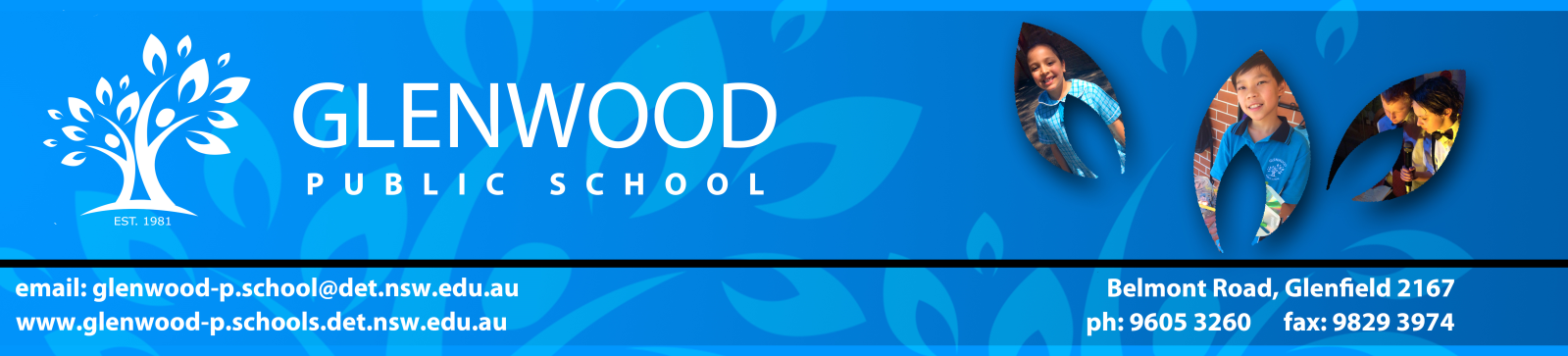 Thursday 8th March 2018Stage 3 Camp 2018 Expression of InterestDear Parents and CaregiversThis year’s Stage 3 camp complements our unit of study about government in Term 2. We will be travelling to our nation’s capital, Canberra, for a three day, two night stay from Wednesday 20th June to Friday 22nd June. Students will visit places such as -	Parliament HouseAustralian Institute of SportElectoral Education CentreWar MemorialNational MuseumQuestaconAttending this excursion provides opportunities for enriched, deeper learning of our topic through experiences that enable valuable connections between curriculum content and real-life. All activities involve informative, educational and practical aspects. It is also a time for increased bonding among friends and classmates. It provides personal growth through independence and responsibility in a less familiar environment but with the security of a trusted network of peers and adults. Going away on camp has many benefits for students.The cost of this camp will be at a maximum of $350 depending on the number of students attending.  Accommodation, transport, most meals and entry to venues is included in the price.A non-refundable deposit of $35 along with the signed expression of interest / permission note below is required by Friday 16th March to secure a place for your child on camp.Further information and details will be available early Term 2.Mr Bowling, Mr Gough and Miss Tomczyk						Mrs WebbStage 3 Teachers									Principal_______________________________________________________________________________________Stage 3 Camp 2018 – Expression of Interest and Initial DepositI hereby give my child ____________________________________ of class ___________ permission to attend the Stage 3 Canberra Camp from Wednesday 20th June to Friday 22nd June 2018.I have enclosed an initial non-refundable deposit of $35 to secure my child’s place.Signed ______________________________________________   Date _________________________